导师简介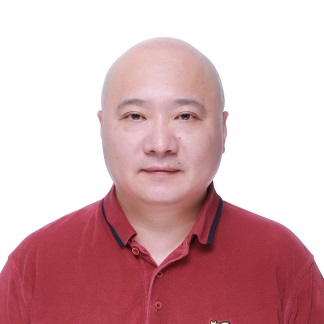 姓名曹春雨性别男学历博士研究生职称研究员导师类别硕士生导师所属部门中药所安评中心研究方向中药药理与毒理电子邮箱caocy@foxmail.com导师简介1973年出生于山东省。1996年本科毕业于青岛大学医学院，获医学学士学位。分别在1999年和2015年研究生毕业于中国中医科学院，获得中西医结合基础专业的硕士和博士学位。2002-2003年，作为国家公派访问学者，在荷兰阿姆斯特丹大学进修神经药理学，为期13个月。2005-2008年期间间断前往挪威科技大学（合计13个月），开展中西药物相互作用领域的课题合作。1999年至今，在中国中医科学院中药研究所工作。现任安评中心副主任，技术职务为研究员。社会职务包括：中国毒理学会药物毒理与安全性评价专业委员会青年委员、中国药理学会中药与天然药物药理专业委员会委员、中国药学会国际交流工作委员会委员、ISO中医药技术委员会（TC249）中方专家。研究方向为中药药理与毒理，侧重于中药安全性评价。除了开展符合国家GLP规范的药物安评工作外，在中药毒性机制与防控等方面开展基础探索性研究。主持完成7项课题，其中国家级2项、省部级1项、院级4项；作为主要完成人（排名前三）参加课题3项，均为国家级。获得科技奖励7项，其中排名前三的2项。发表论文50余篇，第一作者10篇。参与编撰学术著作4部。与北京中医药大学合作培养硕士研究生2名。1973年出生于山东省。1996年本科毕业于青岛大学医学院，获医学学士学位。分别在1999年和2015年研究生毕业于中国中医科学院，获得中西医结合基础专业的硕士和博士学位。2002-2003年，作为国家公派访问学者，在荷兰阿姆斯特丹大学进修神经药理学，为期13个月。2005-2008年期间间断前往挪威科技大学（合计13个月），开展中西药物相互作用领域的课题合作。1999年至今，在中国中医科学院中药研究所工作。现任安评中心副主任，技术职务为研究员。社会职务包括：中国毒理学会药物毒理与安全性评价专业委员会青年委员、中国药理学会中药与天然药物药理专业委员会委员、中国药学会国际交流工作委员会委员、ISO中医药技术委员会（TC249）中方专家。研究方向为中药药理与毒理，侧重于中药安全性评价。除了开展符合国家GLP规范的药物安评工作外，在中药毒性机制与防控等方面开展基础探索性研究。主持完成7项课题，其中国家级2项、省部级1项、院级4项；作为主要完成人（排名前三）参加课题3项，均为国家级。获得科技奖励7项，其中排名前三的2项。发表论文50余篇，第一作者10篇。参与编撰学术著作4部。与北京中医药大学合作培养硕士研究生2名。1973年出生于山东省。1996年本科毕业于青岛大学医学院，获医学学士学位。分别在1999年和2015年研究生毕业于中国中医科学院，获得中西医结合基础专业的硕士和博士学位。2002-2003年，作为国家公派访问学者，在荷兰阿姆斯特丹大学进修神经药理学，为期13个月。2005-2008年期间间断前往挪威科技大学（合计13个月），开展中西药物相互作用领域的课题合作。1999年至今，在中国中医科学院中药研究所工作。现任安评中心副主任，技术职务为研究员。社会职务包括：中国毒理学会药物毒理与安全性评价专业委员会青年委员、中国药理学会中药与天然药物药理专业委员会委员、中国药学会国际交流工作委员会委员、ISO中医药技术委员会（TC249）中方专家。研究方向为中药药理与毒理，侧重于中药安全性评价。除了开展符合国家GLP规范的药物安评工作外，在中药毒性机制与防控等方面开展基础探索性研究。主持完成7项课题，其中国家级2项、省部级1项、院级4项；作为主要完成人（排名前三）参加课题3项，均为国家级。获得科技奖励7项，其中排名前三的2项。发表论文50余篇，第一作者10篇。参与编撰学术著作4部。与北京中医药大学合作培养硕士研究生2名。1973年出生于山东省。1996年本科毕业于青岛大学医学院，获医学学士学位。分别在1999年和2015年研究生毕业于中国中医科学院，获得中西医结合基础专业的硕士和博士学位。2002-2003年，作为国家公派访问学者，在荷兰阿姆斯特丹大学进修神经药理学，为期13个月。2005-2008年期间间断前往挪威科技大学（合计13个月），开展中西药物相互作用领域的课题合作。1999年至今，在中国中医科学院中药研究所工作。现任安评中心副主任，技术职务为研究员。社会职务包括：中国毒理学会药物毒理与安全性评价专业委员会青年委员、中国药理学会中药与天然药物药理专业委员会委员、中国药学会国际交流工作委员会委员、ISO中医药技术委员会（TC249）中方专家。研究方向为中药药理与毒理，侧重于中药安全性评价。除了开展符合国家GLP规范的药物安评工作外，在中药毒性机制与防控等方面开展基础探索性研究。主持完成7项课题，其中国家级2项、省部级1项、院级4项；作为主要完成人（排名前三）参加课题3项，均为国家级。获得科技奖励7项，其中排名前三的2项。发表论文50余篇，第一作者10篇。参与编撰学术著作4部。与北京中医药大学合作培养硕士研究生2名。